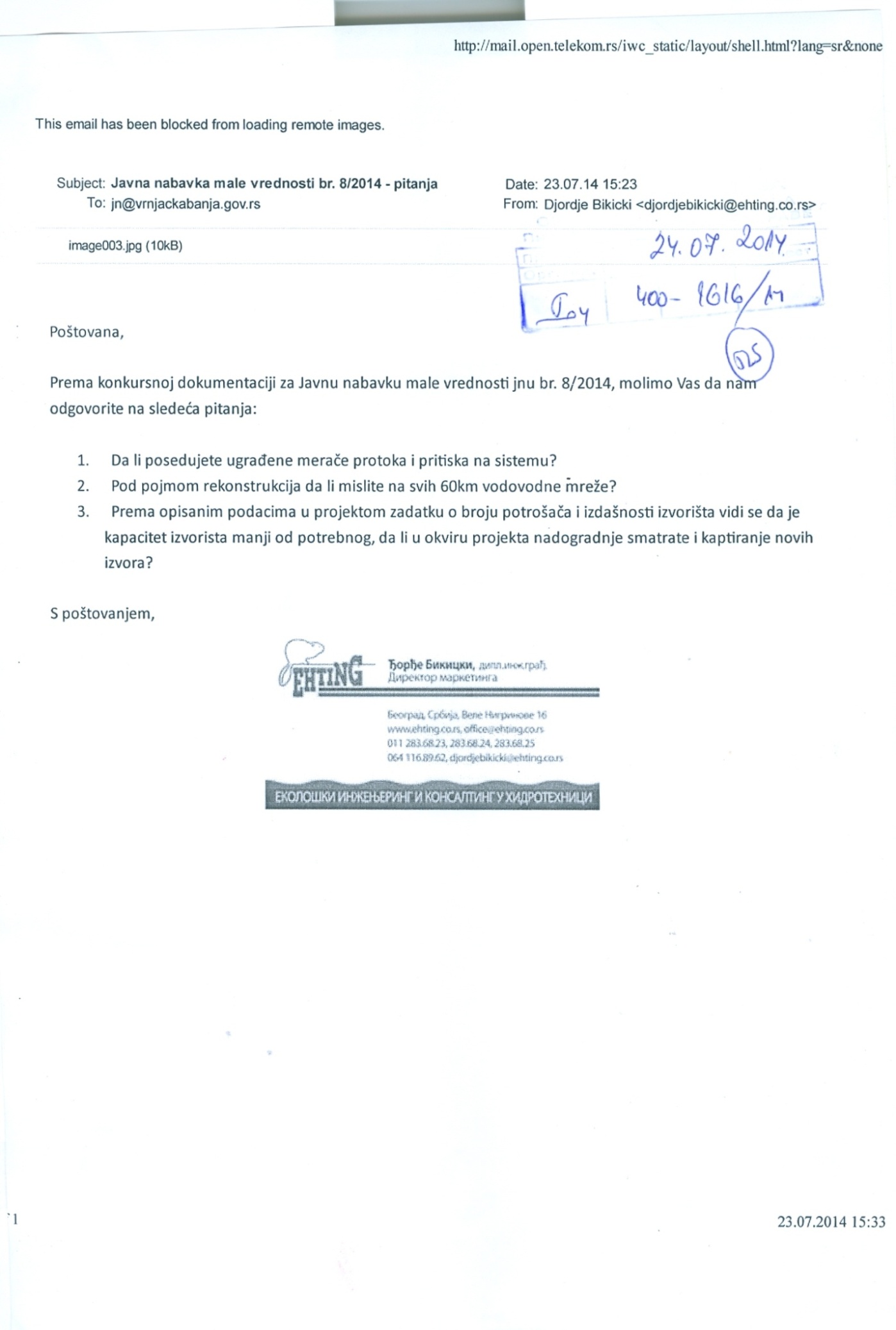 Република СрбијаОПШТИНА ВРЊАЧКА БАЊАКомисија за ЈНБрој: 400-1616/14Дана: 24.07.2014.год.ВРЊАЧКА БАЊА     На основу чл. 63. став 3. Закона о јавним набавкама (“Сл.гласник РС“, бр. 124/12), а у вези питања заинтересованог лица „Ehting” d.o.o. из Београда, постављеног путем електронске поште дана 23.07.2014.год., а заведеног код Наручиоца-Општине Врњачка Бања под бројем: 400-1616/14 од 24.07.2014.год. за појашњењем конкурсне документације за јавну набавку мале вредости  ЈНУ бр. 8/2014, Комисија за јавну набавку  доставља  ОдговорНе постоје уграђени мерачи протока и притиска на систем.Под реконструкцијом се не подразумева комплетна водоводна мрежа од 60 km, већ ће се на бази хидрауличне анализе дефинисати потреба на ком делу водоводне мреже ће се вршити реконструкција.У оквиру пројекта надоградње није предвиђено каптирање нових извора                                                                                              За  Комисију:                                                                                          Јасмина Трифуновић